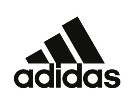 AARON WISE BOLSTERS YOUNG ADIDAS ROSTERWe’re welcoming another proven winner to the 3-Stripes. Aaron Wise joins the team in a multiyear contract that will see him wearing adidas headwear, apparel, footwear and accessories while on the course.The addition of Wise strengthens our robust roster of young professional athletes with a bright future ahead. Already a winner on the PGA Tour (2018 AT&T Byron Nelson), Wise was also voted by his peers to be the 2018 PGA Tour Rookie of the Year, joining fellow adidas athletes Xander Schauffele (2017) and Daniel Berger (2015) as winners of the prestigious award. “adidas has such a strong roster of athletes and I’m proud to be joining the team,” said Aaron Wise. “The quality of their products is unmatched, and they truly create the best for golfers everywhere. I can’t wait to compete wearing the 3-Stripes.”Born in South Africa and moving to the United States at the age of three, Wise developed into a strong amateur player, choosing to attend the University of Oregon and play for the men’s golf team after being highly recruited out of high school. He posted multiple wins in every season he competed for the Ducks, ultimately leading his team to a Division I Men’s Golf Championship in 2016 where he also won the individual title. Turning professional in 2016, Wise won the Syncrude Oil Country Championship on PGA Tour Canada, earning him a place on the Korn Ferry Tour for the 2017 season. He took advantage of the opportunity, winning the Air Capital Classic and getting a PGA Tour card for the 2017-2018 season. In addition to his win at the 2018 AT&T Byron Nelson, he finished his 2018 campaign with five top-10s and 10 top-25s. He’s also qualified for the FedEx Cup Playoffs in three of the last four seasons.“Aaron brings yet another level of talent to our team,” said Tim McNulty, director of sports marketing, adidas Golf. “He’s a consistent player who knows how to win and we look forward to supporting him as he continues his professional career.”For the 2021-2022 PGA Tour season Wise has already posted two top-10s and three top-25s. He makes his seventh start of the season this week at the Waste Management Phoenix Open.